Группа № 8 Голубева В.К.Тема: Первоцветы: «Цветущий ковер».Цель: учить лепить коврик из жгутиков, имитируя технику плетения.Задачи:Продолжать знакомить детей с видами народного декоративно-прикладного искусства (ковроделием)Показать аналогии между способами создания образа в разных видах изобразительной деятельностиРазвивать мелкую моторику и синхронизировать движения обеих рук.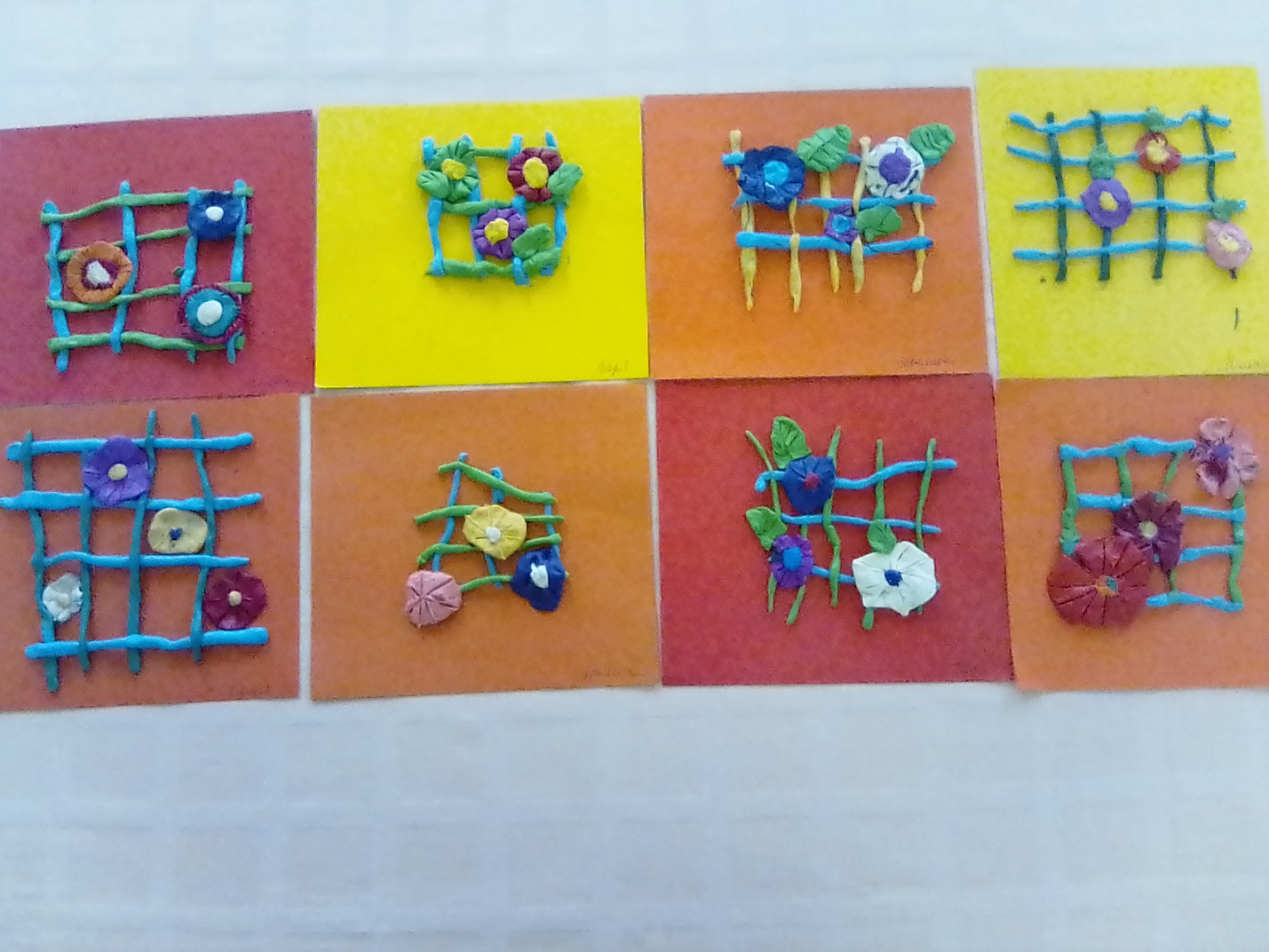 